PROGRAMME Y’A PERSONNE DE PARFAIT	Bon de Commande	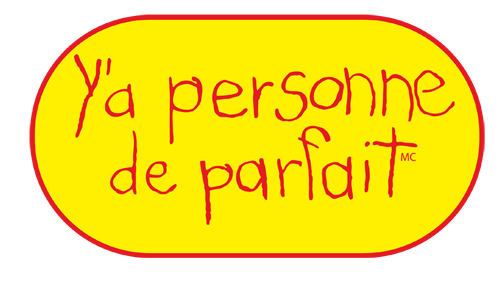  www.familiescanada.ca/resources-and-publications/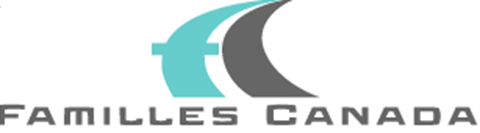 Familles Canada 149-150 rue Isabella Ottawa, ON K1S 1V7 Le paiement doit être reçu avant l’expédition.   Allouer un mois pour la livraison.  SVP indiquer date(s) de formation prévue(s)      SVP Imprimer  (Adresse de facturation)                                   Mode de paiementTrousse destinée aux parentsY’A PERSONNE DE PARFAITQuantitéTarifTotalAnglais22,00 $ CADAFrançais22,00 $ CADBSous-Total C (A + B)Sous-Total C (A + B)Sous-Total C (A + B)CFrais d’expédition (15% du Sous-Total C)Frais d’expédition (15% du Sous-Total C)Frais d’expédition (15% du Sous-Total C)DSous-Total E (C + D)Sous-Total E (C + D)Sous-Total E (C + D)ETPS (5%) applicable au Sous-Total ETPS (5%) applicable au Sous-Total ETPS (5%) applicable au Sous-Total EFSous-Total G (E + F)Sous-Total G (E + F)Sous-Total G (E + F)GAdhésion au Familles Canada : 100,00 $ CADAdhésion au Familles Canada : 100,00 $ CADAdhésion au Familles Canada : 100,00 $ CADHTotal (G + H)Total (G + H)Total (G + H)Nom Visa/ MasterCard  OU   Chèque ou mondat poste à l’ordre de Familles Canada en $ CAD   Visa/ MasterCard  OU   Chèque ou mondat poste à l’ordre de Familles Canada en $ CAD  Organisme Nom sur la carteNom sur la carteAdresseSignatureSignatureTéléphoneDate d’expéritionDate d’expérition        (mois/année)CourrielNuméro de la carteNuméro de la carteSVP cocher cette case pour indiquer que des animateurs formés offrirons le Programme Y’a personne de parfait.Si les trousses destinées aux parents doivent être expédiées à une adresse (s) autre que l’adresse de facturation, veuillez remplir le formulaire ci-dessous pour chaque adresse. Si les trousses destinées aux parents doivent être expédiées à une adresse (s) autre que l’adresse de facturation, veuillez remplir le formulaire ci-dessous pour chaque adresse. Si les trousses destinées aux parents doivent être expédiées à une adresse (s) autre que l’adresse de facturation, veuillez remplir le formulaire ci-dessous pour chaque adresse. Si les trousses destinées aux parents doivent être expédiées à une adresse (s) autre que l’adresse de facturation, veuillez remplir le formulaire ci-dessous pour chaque adresse. Si les trousses destinées aux parents doivent être expédiées à une adresse (s) autre que l’adresse de facturation, veuillez remplir le formulaire ci-dessous pour chaque adresse. Si les trousses destinées aux parents doivent être expédiées à une adresse (s) autre que l’adresse de facturation, veuillez remplir le formulaire ci-dessous pour chaque adresse. OrganismeNomAdresse de livraison, ville, province et code postal Téléphone et courriel Quantité(Anglais)Quantité(Français)